第六章  采购技术需求一、项目概述1	项目内容本项目为浙江大学医学院附属儿童医院（科研平台）门禁改造项目2	项目地点杭州市滨江区滨盛路3333号浙江大学医学院附属儿童医院3	实施原则浙江大学医学院附属儿童医院（科研平台）门禁升级改造的设计与建设应遵循技术先进、统一规划、布局合理、经济适用、安全可靠、降低能耗等原则。4	现场条件（1）已具备施工条件，但施工不能影响院区正常的医疗工作。采购人不组织现场踏勘，供应商应自行对工程现场和周围环境进行踏勘和了解，以获取有关编制响应文件和签署合同所需的各种资料，并应充分考虑影响本次报价的因素、预计实施过程中各种不利因素，由此可能发生的费用均由供应商考虑并包含在投标报价中。成交后，供应商不得再以不完全了解现场情况等为理由而提出额外付款或延长工期等的要求，若有此类要求，采购人将不作任何答复与考虑，供应商应承担现场踏勘的责任和风险，踏勘现场的费用由供应商自行承担。为减少改造工程对医院正常医务工作的影响，需要按医院管理临时调整施工时间等，施工作业环境的种种不利因素，如夜间施工、垃圾装袋外运等等均需由供应商考虑，并将所需费用包含在投标报价中。（2）其他相关要求：供应商须满足医院管理的要求、遵守医院的施工安全管理制度以及其他相关管理制度，确保施工项目的安全、高效、顺利进行，满足医院的日常需求，防范消防等安全事件的发生。采购人的管理部门和使用科室有权对施工项目的组织和实施进行监督、检查，并提出整改要求，但此类监督检查并不解除供应商对施工项目应负的全部责任，如供应商不按要求整改或整改后仍不符合医院的规定，采购人可从工程进度款或履约保证金中酌情扣罚，情节严重的，可解除合同，给采购人造成的全部损失由供应商承担，并可拒绝该供应商继续参与医院其他项目的采购活动。按医院相关管理制度需要签订的承诺或协议将作为承包合同的附件，是承包医院项目须遵守的内容之一。以上与施工相关的管理要求所需要的费用包含在各综合单价、合价和投标总报价中。二、采购范围和内容1、门禁改造工程，包括浙江大学医学院附属儿童医院（科研平台）原有门禁系统的更换和新增。2、材料物品的供应、运输、搬运装卸、安装、拆卸回收、调试、检验、第三方检测、通过验收。3、完成各项调试、检验、测试工作，提供各种数据资料直至通过验收。4、采购人有权对采购范围进行调整，综合单价不变，工程量按实结算。5、采购人有权根据需求和项目现场情况调整布点，部分点位由于院区改造需要，暂缓施工，相关费用考虑在综合单价中。6、部分管线涉及到室外开挖的相关费用需考虑在综合单价中。7、提供软件终身免费升级服务。8、原有部分可用设备需旧物利用接入新系统中，不能利用的部分设备应当完好拆除并移交院方。9、本项目验收完成后需对实际工程量进行审计（设备单价不变），按审计价结算。三、具体采购需求本次科研平台的门禁系统升级改造，需接入原有医院的一期门禁系统平台，并在科研平台处科研二级分控管理，可以有权限单独管控科研平台的门禁权限下发；分权管端主要工作是分配相应工作通过授权操作。整个系统通过ＴＣＰ/ＩＰ联接。（参见网络拓扑图）（1）门禁系统要求：所有读卡器（各类型）到控制器均布署独立线缆，不并线；出门按钮到控制器也布署RVV及RVSP线缆，将来若按钮改造为读卡器时，无需再次布线；出门按钮必须连接到控制器，不得与读卡器对接；所有磁力锁必须布放RVV4*1.0的线缆；5、若控制器不是布署在弱电间，则控制器安装的墙上必须安装网络面板；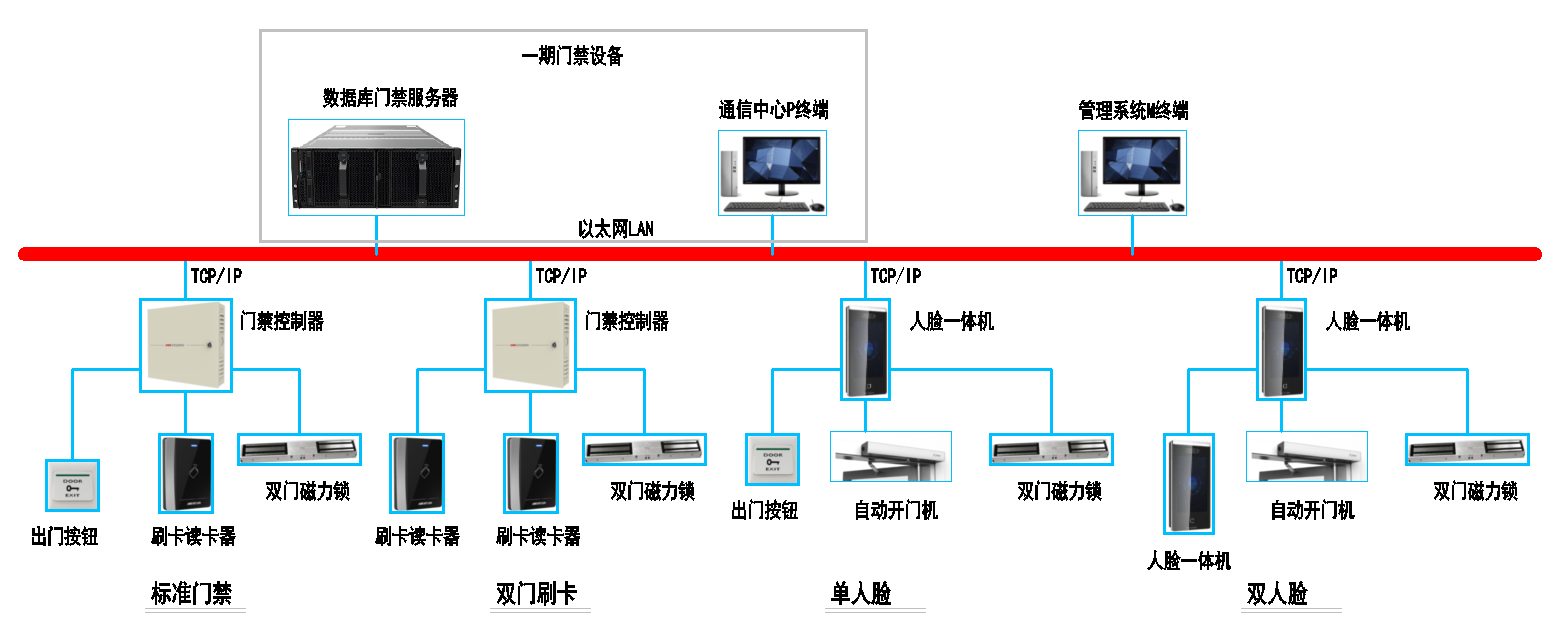 网络拓扑图（2）数量需求表（3）主要设备参数要求：（5）推荐品牌或制造商的材料表注：（1）采购人对上表中材料推荐了品牌或制造商的，为保证工程质量，供应商必须从推荐品牌或制造商或同档次及以上品牌中选择其一进行投标报价。（2）对“推荐品牌或制造商的材料表”中已列明的材料，若供应商在采购人推荐品牌或制造商之外选择品牌或制造商，必须在响应文件中附专门的说明或证明材料，表明其所选择的品牌或制造商与采购文件中的推荐品牌同档次或更优，但此类说明或证明材料能否被评审小组认可的风险由供应商自行承担，即评审小组不予认可时，则将按无效标处理。（3）因本项目为升级改造工程，如遇实施过程需要按采购人原系统调整材料品牌或制造商时，供应商应按采购人要求进行调整，原综合单价不变；所有外饰面材料的颜色最终由采购人确定，供应商的综合单价不变；此类风险所需要的全部费用由供应商包含在总报价中。（4）如有部分材料虽未在本技术要求中具体推荐品牌或制造商，但在项目实施过程中需要考虑与医院现有系统配套的，则应按采购人要求选定品牌或制造商，报价不因此调整，供应商在编制响应文件前须踏勘了解与报价及工程实施相关的情况。四、服务要求1、具有较强的本地化服务能力，投标人在项目所在地应有常驻服务和技术支持机构，并配有较强的专业技术队伍，能确保驻场实施和售后现场服务响应。2、所有设备要求提供原厂2年质保期内集成商或原厂负责损坏部件的免费上门更换。质保期后，提供上门设备维修，收取工本费。3、在质保期内，成交供应商必须为医院的门禁管理软件提供日常维护。4、合同签定时，成交供应商必须提供响应产品的原厂商针对本项目的2年质保函。5、供应商提供的报价含集成服务费、培训费及线材费等相关费用。6、供应商可提供移动指纹采集设备，并安排人员现场协助采集或到相关科室采集指纹。7、供应商提供7*24小时服务响应，接到用户报修电话后，必须在2小时到故障现场,故障必须在4小时内处理完成。8、预留开放接口，配合医院OA升级改造；9、门禁设备可具有远程管理功能；10、胸牌卡片模板可自定义制作，卡片上打印显示的内容可自行增减，部分内容可根据数据库字段自动读取，卡模板可根据数据库字段自动选择，并且支持双面批量打印功能；       11、具有门类型、门权限规则、开门时段管理，并且在设置好门类型及相对应的门权限和开门时段后，选择好门类型即可自动下发相应门权限及开门时段；12、支持多个时间段的下载，每个时间段控制起始值任意定义；13、每张卡均可设置休息节假日，一周内按天任意定义；五、其他要求1、技术支持成交供应商应及时免费提供设备软件的升级，免费提供设备新功能的资料。2、安装调试 （1）成交供应商应免费提供成交设备的安装服务。（2）供应商应在响应文件中提供安装调试计划、对安装场地和环境的要求。3、验收（1）供货方应提供设备的有效检验文件，经买方认可后，与合同的性能指标一起作为设备验收标准。买方对设备验收合格后，双方共同签署验收合格证书，验收中发现设备达不到验收标准或合同规定的性能指标，卖方必须更换设备，并负担由此给用户造成的损失，直到验收合格为止。（2）供应商应于响应文件中提供设备的验收标准和检测办法，并在验收中提供买方认可的相应检测手段，验收标准应符合中国有关的国家、地方、行业的标准，如若成交，经买方确认后作为验收的依据。（3）验收费用由产品供应商承担。（4）验收时成交供应商需提供门禁安装的强弱电布线竣工图、点位竣工图。4、服务保障要求（1）质量保修期为2年，保质期内因不能排除的故障而影响工作的情况每发生一次，其质保期相应延长30天，保质期内因设备本身缺陷造成各种故障应由卖方免费技术服务和维修。（2）在设备整个使用期内，卖方应确保设备的正常使用，零配件在该设备停产后仍需保证2年的供应，维修过程中所需零配件卖方在接到通知后应当天及时提供，并最长不超过12小时（特殊设备另行说明）必须送达买方。（3）设备过保后，成交供应商只收取设备维修的材料费，不收取人工费。5、培训成交供应商须提供3个人1-3天的门禁系统的日常维护及操作培训。	6、质保期和付款方式	质保期2年；设备验收合格后收到发票一个月内付款至审计价的95%，剩余5%作为质保金，质保期到期后支付。科研平台门禁点位表科研平台门禁点位表科研平台门禁点位表科研平台门禁点位表科研平台门禁点位表科研平台门禁点位表科研平台门禁点位表科研平台门禁点位表科研平台门禁点位表科研平台门禁点位表科研平台门禁点位表科研平台门禁点位表科研平台门禁点位表序号门禁编号楼名称房门位置读卡器读卡器锁具锁具锁具锁具出门按钮开门机备注序号门禁编号楼名称房门位置刷卡人脸识别单门磁力锁双门磁力锁UL支架ZL支架出门按钮开门机备注1Z208住院部三楼科研平台东北外门2122Z209住院部三楼层流细胞培养室2123Z210住院部三楼科研平台东南外门214Z211住院部三楼住院部3F26号电梯间门1原有门禁读卡器和锁具利旧5Z212住院部三楼细胞平台北门1216Z213住院部三楼细胞培养室外门1217Z214住院部三楼荧光显微镜室1118Z215住院部三楼细胞培养室外门22129Z216住院部三楼细胞平台南门12110Z217住院部三楼细胞平台北门22111Z218住院部三楼细胞平台confocal室2原有门禁锁具利旧12Z219住院部三楼细胞平台南门221213Z220住院部三楼细胞冻存库21214Z221住院部三楼电泳迁移率检测室21115Z222住院部三楼住院部3F公共电梯间（不改造）16Z223住院部三楼液氮罐室2117Z224住院部三楼清洗消毒间111218Z225住院部三楼住院部3F25号电梯间北门（不改造）19Z226住院部三楼科研平台中外门（标记不清楚）21220Z227住院部三楼住院部3F25号电梯南门1原有门禁读卡器和锁具利旧21Z228住院部三楼分子平台东门22原有门禁锁具利旧22Z229住院部三楼科研平台西南外门（新玻璃门）212223Z230住院部三楼学生办公室主出口2124Z231住院部三楼分子平台楼梯门1原有门禁读卡器和锁具利旧25Z232住院部三楼凝胶电泳室21126Z233住院部三楼分子平台公用仪器间大门21227Z234住院部三楼分子平台公用仪器间房间121128Z235住院部三楼分子平台公用仪器间房间221129Z236住院部三楼RNA纯化室21230Z237住院部三楼分子平台北楼梯间（位置有改动）2131Z238住院部三楼神经电生理研究室2132Z239住院部三楼生物样本库（外门）11133Z240住院部三楼生物样本库（内门）11134Z241住院部三楼细胞平台配件间21135Z242住院部三楼细胞平台暗室一21136Z243住院部三楼细胞平台暗室二21137Z244住院部三楼细胞平台果蝇室21238Z245住院部三楼细胞平台试剂房（朱润芝实验室）21139Z246住院部三楼分子平台分子遗传实验室门121240Z247住院部三楼分子平台分子遗传实验室门22141Z248住院部三楼分子平台定量仪器室21142Z249住院部三楼二氧化碳气瓶室2143Z250住院部三楼学生办公室房间1紧急出口2144Z251住院部三楼学生办公室房间2紧急出口2145Z252住院部三楼学生办公室房间3紧急出口21序号门禁编号楼名称房门位置读卡器读卡器锁具锁具锁具锁具出门按钮开门机备注序号门禁编号楼名称房门位置刷卡人脸识别单门磁力锁双门磁力锁UL支架ZL支架出门按钮开门机备注总计3445142422433主要设备参数要求主要设备参数要求主要设备参数要求序号设备名称参数要求1人脸一体机设备采用嵌入式Linux系统，支持指纹蓝牙一体模块（具有指纹和蓝牙功能）或身份证模块拼接扩展。设备本地人脸库存储容量5000张，本地卡存储容量6000张，本地出入记录存储容量50000条。◆设备支持IC卡，身份证卡号读取，CPU卡内容读取及开启/关闭NFC刷卡功能。设备具有丰富的硬件接口，应不少于以下硬件接口及能力：LAN*1（10M/100M/1000M自适应）；RS485*1；韦根*1； USB *1；喇叭扬声器；I/O输出*2； I/O输入*4； PSAM*1；SIM*1；机械防拆开关*1。提供检测报告设备支持通过WEB进行设备信息查询;支持通过WEB进行用户信息管理;支持通过WEB进行设备时间管理;支持通过WEB进行系统维护;支持通过WEB进行安全操作管理;支持通过WEB进行人脸、指纹等技术参数配置;支持通过WEB进行图像参数配置。设备支持配置以下图像参数：宽动态开关、宽动态等级、饱和度、对比度、锐度、亮度、时域降噪等级、空域降噪等级、环保等级、视频制式。◆人脸识别距离：0.2~3m；人脸识别高度：安装高度在1.4m，距离在1.5m，识别高度范围为0.9~2.2m；3. 人脸识别误识率≤0.01%的条件下，准确率应99.85%；4. 人脸比对平均时间≤0.2s。提供检测报告◆需接入原有门禁系统2门禁读卡器卡片识别距离：3~8CM范围内即可
符合ISO14443-A标准规范，内置Mifare读卡模块，读卡频率13.56MHz，支持Mifare卡识别，可读取Mifare卡号或Mifare卡内容，扇区采用加密处理，密钥可自定义，保障信息安全
支持RS485或韦根协议
工作电压DC12V，功耗≤2W。
读卡器支持防拆报警功能
◆具有CE、FCC、权威机构检测报告◆需接入原有门禁系统3人脸采集器200万USB电视摄像机传感器类型:2.0 Mega Progressive Scan CMOS总像素:1920(水平)×1080(垂直)最低照度:0.1Lux @ (F1.2,AGC ON)镜头:6mm(2.1mm可选)出线长度:2m(2.1mm焦距设备出线为4m)日夜转换模式:单彩调整角度:水平:0°;垂直:-10°~30°;旋转:0°视频帧率:1080p@25fps;1080p@30fps信噪比:大于62dB视频输出:USB2.0音频输入:内置MIC音频输出:USB2.0白平衡:自动白平衡蜂鸣功能:支持LED指示灯:红色：待机状态; 蓝色：正常视频通话状态; 红色闪烁+蜂鸣：有视频通话请求状态工作温度和湿度:-10℃~45℃ ,湿度小于90%(无凝结)电源供应:DC5V±15%（USB接口）功耗:2W MAX尺寸(mm):118.0×46.8×54.9重量:150g提供SDK做2次开发，可支持windows和安卓系统4单门磁力锁280kg静态直线拉力
可自行设定12VDC
内置反向电流防护装置(MOV)
门锁状态讯号输入(NONCCOM)
LED指示灯显示门锁状态
防残磁设计，选用防磨损材料
铝外壳采用高强度合金材料，阳极硬化处5双门磁力锁280kgx2(600Lbsx2)静态直线拉力
可自行设定12VDC或24VDC
内置反向电流防护装置(MOV)
门锁状态讯号输入(NONCCOM)
LED指示灯显示门锁状态
防残磁设计，选用防磨损材料
铝外壳采用高强度合金材料，阳极硬化处
磁力锁无机械故障，完全采用电磁吸力工6磁力锁支架磁力锁支架,90度开门,适用内开式木门/金属门/窄框门7出门按钮长86x宽86x厚32(mm)8四门门禁控制器管控门数不少于4门
通讯方式：上行TCP/IP、RS485
读卡器接口：RS485和Wiegand双通讯接口
存储容量不少于10万张卡和30万记录存储
主机应具有应急响应功能，可应急开启和应急复位
主机应具有手动和自动校时功能
TCP/IP接口不少于1个；上行RS485通讯接口不少于2个；下行RS485通讯接口不少于2个；wiegand通讯接口不少于4个；可接入最多读卡器数量8个RS485读卡器；报警输入接口不少于4个；事件输入接口不少于8个；门磁输入接口不少于4个；开门按钮接口不少于4个；电锁输出接口不少于4个；报警输出接口不少于4个。
◆系统平台应具有视频联动报警功能（需提供检测报告证明）◆需接入原有门禁系统9开关电源输入电压：100-240VAC；
输出电压：12VDC；
输出电流：4.17A；
输出功率：50W；
支持蓄电池（0T7-12）接入（设备本身不含蓄电池）；
工作温度：-10℃-+70℃；
工作湿度：＜95%；
带机箱，机箱尺寸：237*285*85mm；
用于给一体机和电锁供电使用。10自动开门机产品属性：室内外置式自动门机适用门重：≤150KG适用门宽：550-1500mm开门角度：60°-180° （可调）开门保持时间：0-60s  （可调）开门速度：15-45°/s  （可调）功能特征描述1、是市面上功能最完善的自动平开门机；2、国际领先的伺服控制技术，200万次高频度连续运行；3、开门时匀加速，关门时匀减速，缓冲功能使门体运行既快又稳；4、具备火警、盗警联动功能，满足防火、防盗、逃生通道等要求；5、支持推即开、双门同步、双门互锁等功能；6、数字调节参数，抗风能力更出众：当逆风时，实际运行速度低于预设速度，电机自动加力以保持预设速度，使正常开关门当顺风时，实际运行速度高于预设速度，电机自动反转，与缓冲功能配合，杜绝撞门现象7、遇障碍保护功能，在安全性大大提高的同时，用户体验也更高端，有四种模式：标准模式，开门遇障碍时停止运行3秒再开门，关门时变为开门停止模式，遇障碍时，不管开关门，都停止运行3秒，再继续开关门避让模式，遇障碍时，门机向相反方向避让30°，再继续开关门智能模式，遇障碍时，门始终朝你推门的方向运行8、备有应急电源、UPS电源，轻松可以应对各种断电等紧急情况；9、支持门禁系统（密码、指纹、楼宇对讲、银行读卡器、单位磁卡机、刷卡器等），存在感应系统（微波、红外、对射眼、脚感应开关、墙面开关、地感）等遥控或远程监控系统；1124口交换机24个千兆电+2个千兆光12电源开关86型，1开10A13磁力锁电源线RVV4x1.014读卡器电源线RVV2x1.015读卡器信号线RVVSP2x1.016六类四对双绞线六类四对双绞线17控制器电源线RVV3*2.518PVC管、线槽DN25、DN20、2CM、3CM序号材料名称推荐品牌或制造商技术规格要求（未尽之处按采购文件要求）1读卡器大华、海康、达实或同档次及以上的品牌2人脸识别一体机大华、海康、达实或同档次及以上的品牌3双门磁力锁大华、海康、达实或同档次及以上的品牌4单门磁力锁大华、海康、达实或同档次及以上的品牌5四门控制器大华、海康、达实或同档次及以上的品牌6出门按钮TCL、KOB、鸿雁或同档次及以上的品牌7开门机安尼、三普、鉑普或同档次及以上品牌8交换机华三、华为、思科或同档次及以上的品牌9线材（RVV\网线）汉维、长征、康普或同档次及以上的品牌10管材中财、鸿雁、伟星或同档次及以上的品牌